Suggested Work for 5th & 6th Class Week Beginning May 11th Maths - The topic this week is Weight. There are some practical activities you can try at home. When working with grams and kg in your copy, it’s a good idea to use one number per box to keep it in line and avoid getting mixed up. English – This week I’m asking you to write a story which you can spread over a few days if you prefer. It should be at least 2 – 3 copy pages long. I’ve included some templates below which you can use to help you.Irish – As well as the Bileog included below, do Irish as part of Cúla 4, RTE School Hub or Duo Lingo each day.Bileog 19 6th class should manage all of these. You can write them all, or do some of them orally (speaking) I suggest you write at least 5 of them each day. I’ll send the answers afterwards so you can see if or where you went wrong.I’m also including a few activities from Abair Liom each day, try these as best you can. Send pictures to me if you’d like me to correct it.Spellings: Spellings for 5th & 6th Class are at the end of this document. Learn and practice these each night as you normally would for homework. SESE: For History, Geography and Science in school, we don’t often use textbooks. When learning from home, I’ll give an option from the book, and another option which involves a computer/tablet and doing some research of your own if you can. Book History: Unit 12 - The Irish Free State: Read through the chapter starting on p.66. Answer the questions on p.69 and some on p. 71 Book Science & Geography: Unit 8 – Physical Geography: Africa, Australia and Europe. Read through pages 41 – 49 and do the activities you can on pages 44 and 45.If you’re not using the books, the topic this week is about the European Union (EU). This is a group of countries in Europe who have come together to form a group. Not all countries in Europe are in the EU. Here are some links to help you learn about the EU. Start here… https://www.youtube.com/watch?v=GfN05WB_rYw, and then watch this https://www.youtube.com/watch?v=8G1cds52Ko0. They’re both British explanations but it’ll give you a good idea. Now I want you to create a poster(s) showing:Why the idea of the EU came aboutPrevious names and agreements which eventually led to the EUThe countries and the years in which they joinedWhy do countries want to join the EU(Why did Britain want to leave)Here are two games you can play to learn more about the EU https://europa.eu/learning-corner/the-eu-whats-it-all-about_en and https://europa.eu/learning-corner/lets-explore-europe_enArt: Wildflower art – Faye, you’ve inspired me! Have a look at ideas below. I’d love you to send me your creations.Creative Booklet – I’ve included the next task below – you can design your own version of this worksheet, or print and complete the pages attached. PE: This week I want you to combine fitness with some spelling. Start off by using the sheet below to work out to your name, then each day do that day’s spellings in exercises. Try to get your parents / siblings to do this too!Keep up the exercise – it really helps to stop you feeling fed up. Wildflower ArtThere are so many easy art ideas based on wildflowers. I’m including various pictures here because I don’t know what materials you have at home. You can either use these pictures to get you started or go outside and look in the hedges / garden and sketch some of the flowers you can find. 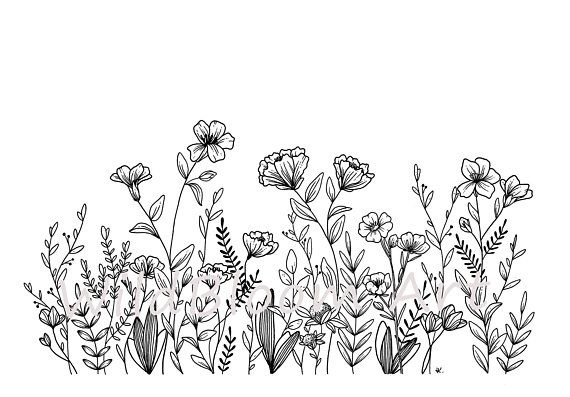 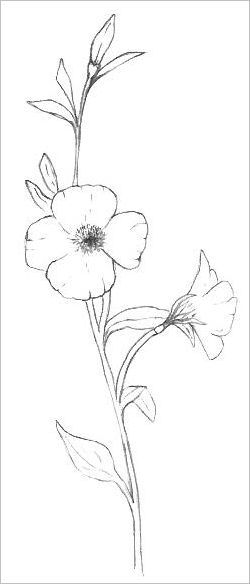 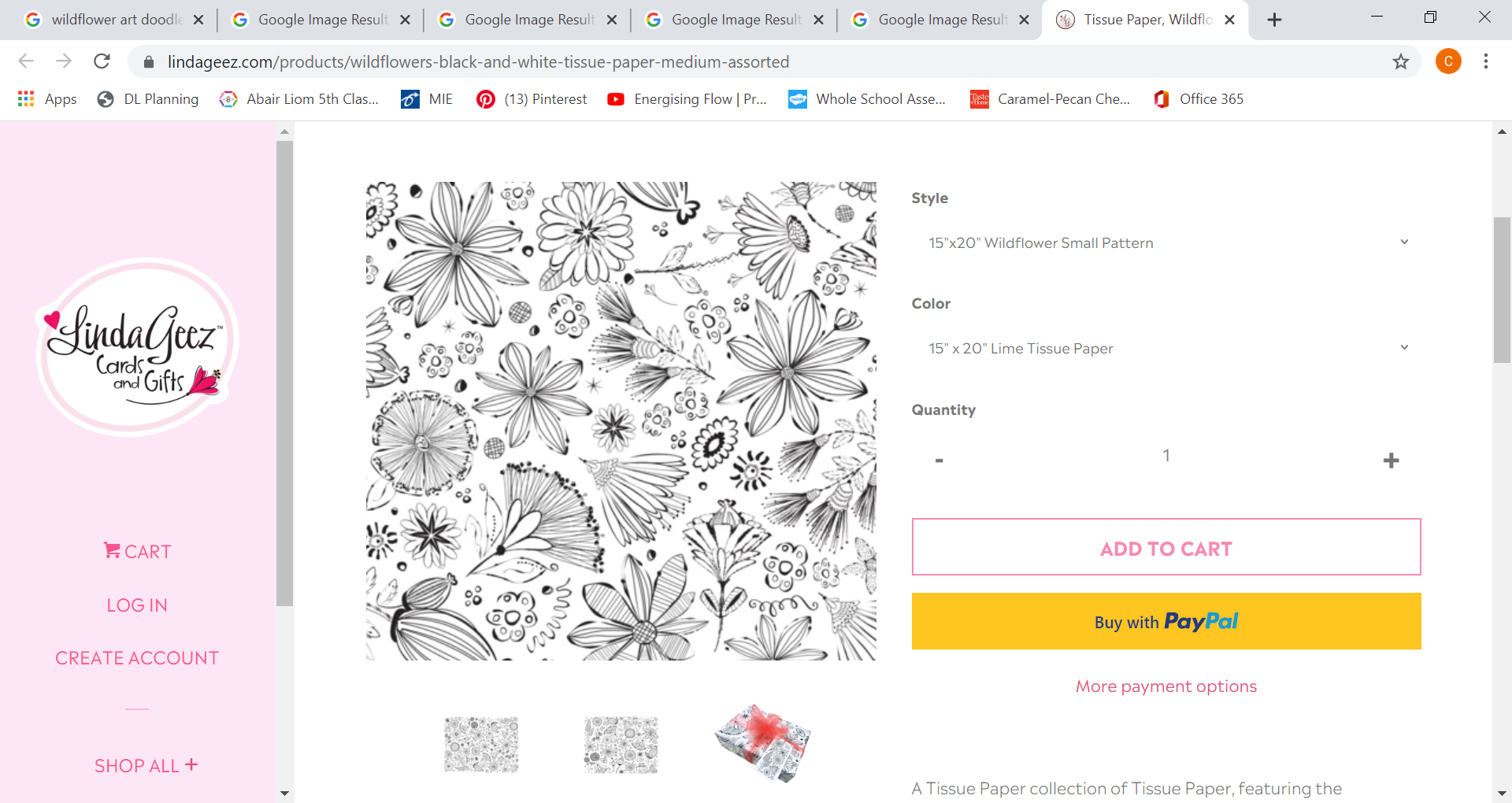 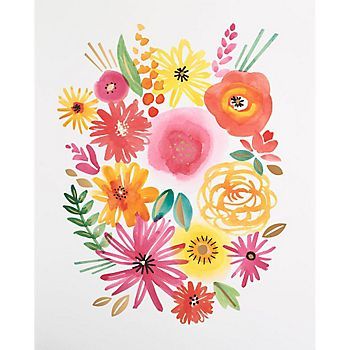 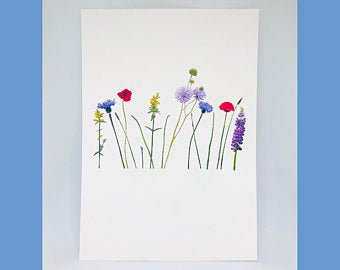 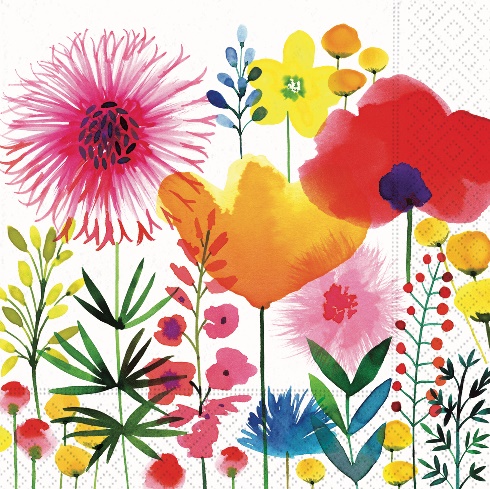 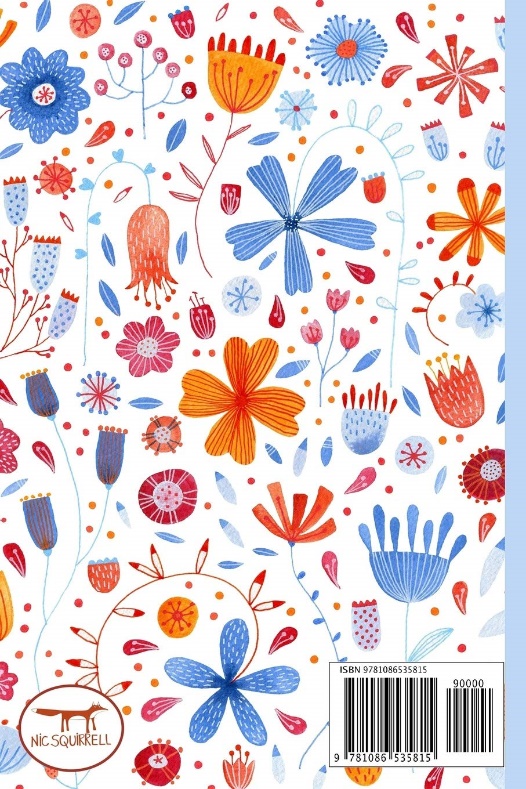 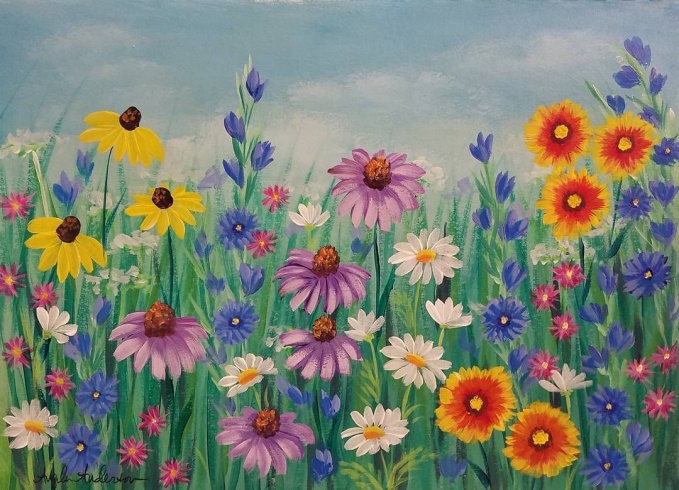 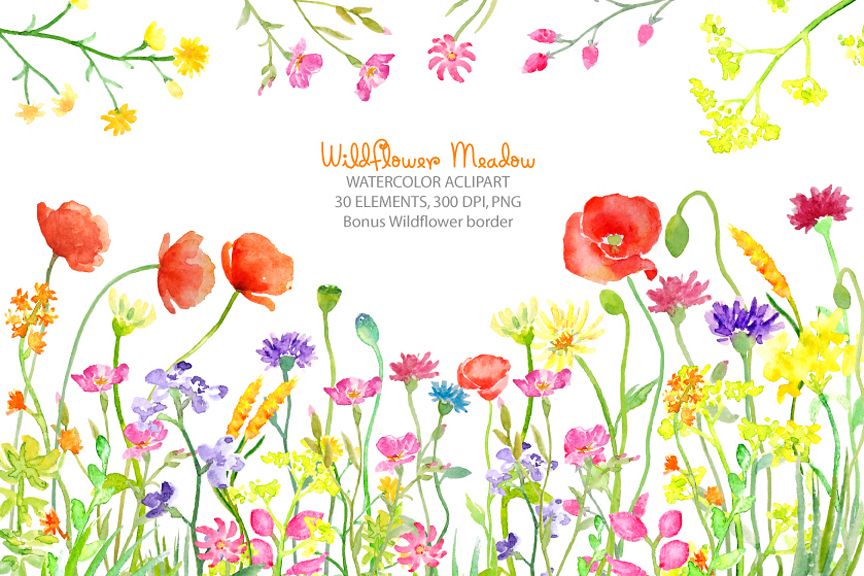 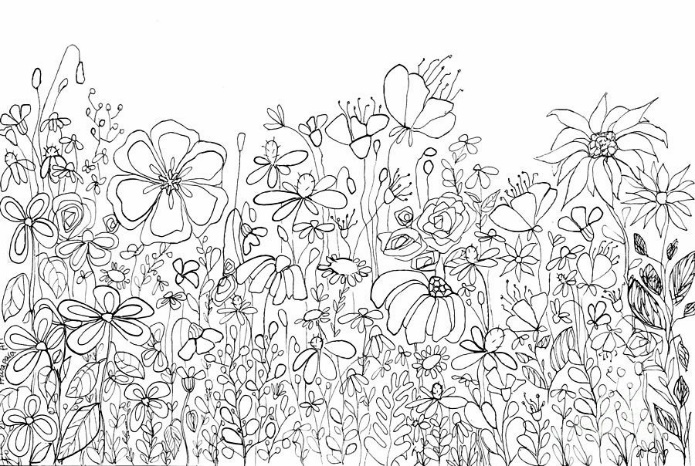 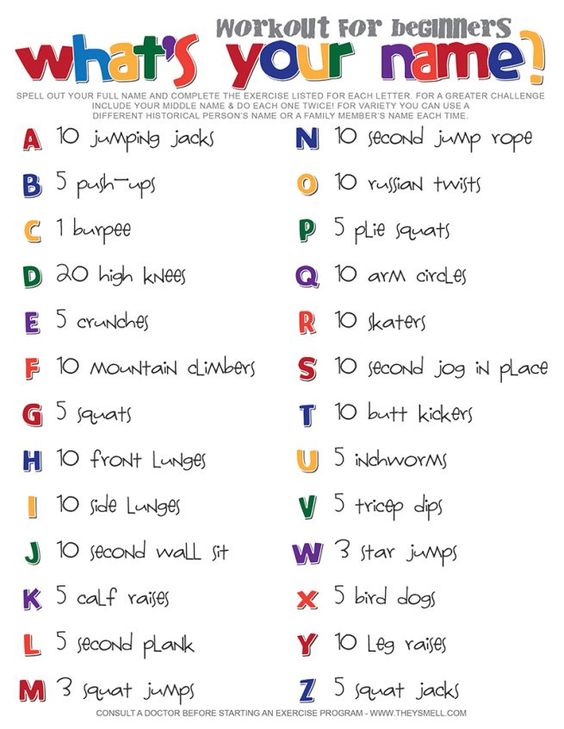 Week 25 – 5th Class ‘sq’ and ‘pre’(This must be done Monday to Thursday for homework.)Week 25 – 6th Class‘sq’ and ‘pre’(This must be done Monday to Thursday for homework.)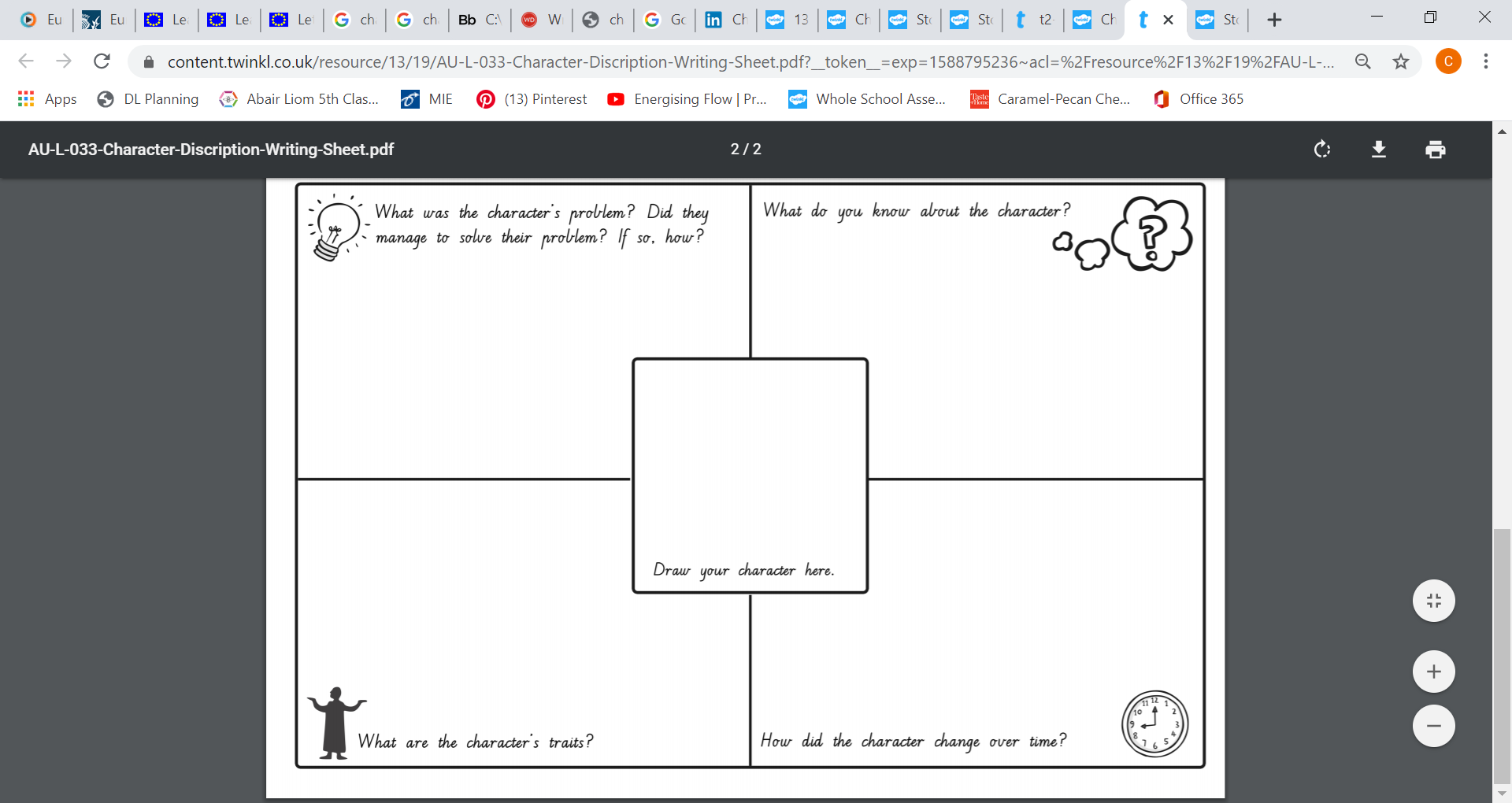 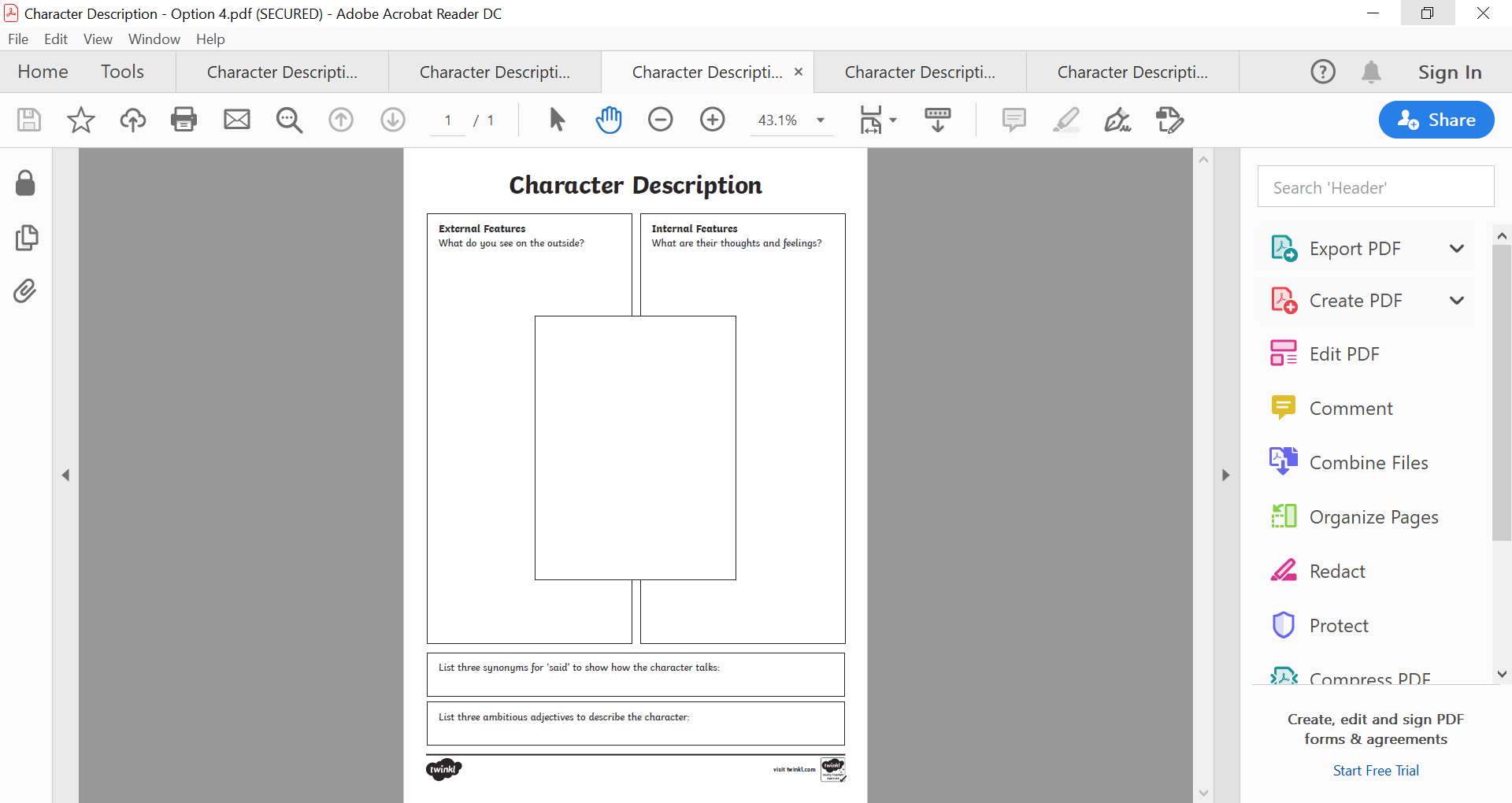 Obair Bhaile Gaeilge                    Bileog 19A.B.C.C.D.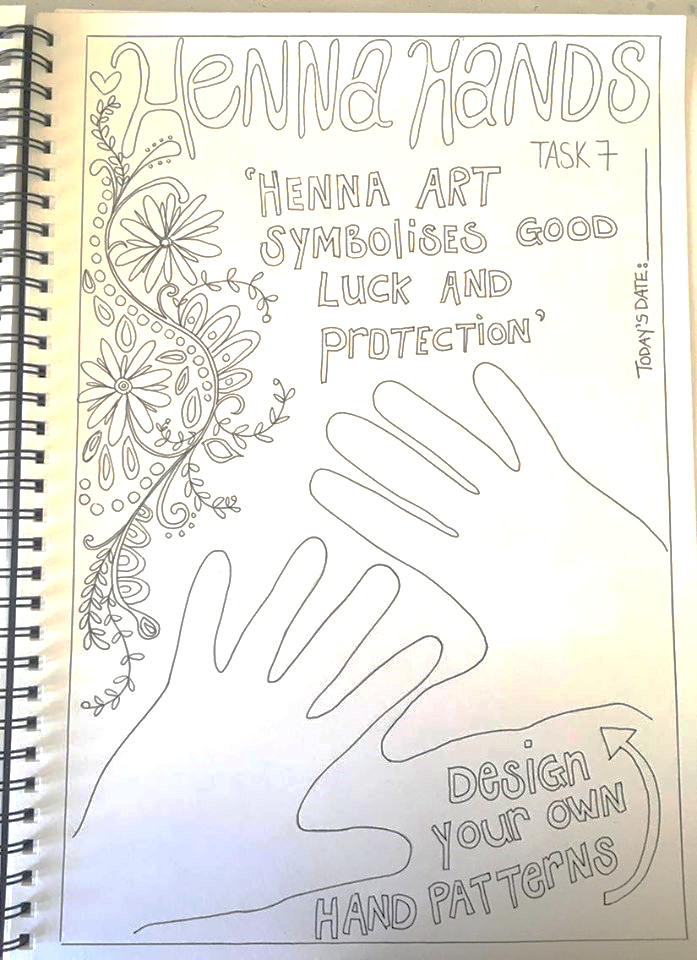 SubjectMonday May 11th Tuesday May 12th Wednesday 13th Thursday 14th Friday 15th MathsMental Maths Wk 30MondayMathemagic - Weight5th p. 145 Read / talk through Q1 – 3, do Q4 & 5 in copy, then correct answers.6th p. 143 Read & talk through Q1 – 3, then on p.144 do Q1 & 6, Mental Maths Wk 30 TuesdayMathemagic - Weight5th p. 146 Do all Qs writing the answer only6th p.144 Q2 & 3, 4 & 5 parts abcjklMental Maths Wk 30 WednesdayMathemagic - Weight5th p. 147 Q1, 2 & 3 a, b & g, then all of Q4, 5 & 66th p.145 Q 1 – 4 (all parts)Then 5 & 6 if you canMental Maths Wk 30 ThursdayMathemagic - Weight5th p. 148 Q1 – 11, correct and fix corrections6th p. 146 Q 1 - 8Mental Maths Wk 30 Friday ReviewMathemagic - Weight5th p. 148 Q12 – 20, correct and fix corrections6th p. 147 Q8 – 19 Follow the pattern to fill in the box or replace the letterEnglish Read for at least 20 – 30 minutesAWW 6 – p. 74 & 75 Read the story of Frankenstein and Dracula. Answer the questions in A & B – you don’t have to write them all down. Read for at least 20 – 30 minutesCharacter Sketch: Create a strange or scary character for your horror story. Make a sketch and include notes about themRead for at least 20 – 30 minutes Setting: Decide where you horror story is going to take place. Think about where the characters live and places they go. Then write a paragraph describing one of the places. Include what you can see, smell, hear  and feel.Read for at least 20 – 30 minutesRoughly plan the main events in your story: gradually introduce the problem, build up to the main point. Begin drafting the storySpelling TestFinish drafting your story. With a different colour pen, go back and check for capital letters, full stops and speech marks. If you can, see if someone can help you to check spelling, or send me pictures and I’ll helpIrishAn Aimsir – The WeatherCúla 4 / RTE School Hub / Duo LingoBileog 19 AAbair Liom – p112 Briathra activityCúla 4 / RTE School Hub / Duo LingoBileog 19 BAbair Liom p113 Ceisteanna based on the mapCúla 4 / RTE School Hub / Duo LingoBileog 19 CAbair Liom p114 Read and listen to the poem, then try activities A & B Cúla 4 / RTE School Hub / Duo LingoBileog 19 DCúla 4 / RTE School Hub Duo LingoAbair Liom – p.115 Listen to Amhrán na Gaoithe and try activities C & DSubjectMonday May 11th Tuesday May 12th Wednesday 13th Thursday 14th Friday 15th MathsMental Maths Wk 30MondayMathemagic - Weight5th p. 145 Read / talk through Q1 – 3, do Q4 & 5 in copy, then correct answers.6th p. 143 Read & talk through Q1 – 3, then on p.144 do Q1 & 6, Mental Maths Wk 30 TuesdayMathemagic - Weight5th p. 146 Do all Qs writing the answer only6th p.144 Q2 & 3, 4 & 5 parts abcjklMental Maths Wk 30 WednesdayMathemagic - Weight5th p. 147 Q1, 2 & 3 a, b & g, then all of Q4, 5 & 66th p.145 Q 1 – 4 (all parts)Then 5 & 6 if you canMental Maths Wk 30 ThursdayMathemagic - Weight5th p. 148 Q1 – 11, correct and fix corrections6th p. 146 Q 1 - 8Mental Maths Wk 30 Friday ReviewMathemagic - Weight5th p. 148 Q12 – 20, correct and fix corrections6th p. 147 Q8 – 19 Follow the pattern to fill in the box or replace the letterEnglish Read for at least 20 – 30 minutesAWW 6 – p. 74 & 75 Read the story of Frankenstein and Dracula. Answer the questions in A & B – you don’t have to write them all down. Read for at least 20 – 30 minutesCharacter Sketch: Create a strange or scary character for your horror story. Make a sketch and include notes about themRead for at least 20 – 30 minutes Setting: Decide where you horror story is going to take place. Think about where the characters live and places they go. Then write a paragraph describing one of the places. Include what you can see, smell, hear  and feel.Read for at least 20 – 30 minutesRoughly plan the main events in your story: gradually introduce the problem, build up to the main point. Begin drafting the storySpelling TestFinish drafting your story. With a different colour pen, go back and check for capital letters, full stops and speech marks. If you can, see if someone can help you to check spelling, or send me pictures and I’ll helpIrishAn Aimsir – The WeatherCúla 4 / RTE School Hub / Duo LingoBileog 19 ACúla 4 / RTE School Hub / Duo LingoBileog 19 BCúla 4 / RTE School Hub / Duo LingoBileog 19 CCúla 4 / RTE School Hub / Duo LingoBileog 19 DCúla 4 / RTE School Hub Duo LingoMondayTuesdayWednesdayThursdayLook, say, cover, write, check.Look, say, cover, write, check.Look, say, cover, write, check.Look, say, cover, write, check.Look, say, cover, write, check.Look, say, cover, write, check.Look, say, cover, write, check.1square2squirrel3squinting4squeakily5squirm6squealed7squashed8squabble9pressure10pretend11prevent12president13preserve14present 15precision16predictionMondayTuesdayWednesdayThursdayLook, say, cover, write, check.Look, say, cover, write, check.Look, say, cover, write, check.Look, say, cover, write, check.Look, say, cover, write, check.Look, say, cover, write, check.Look, say, cover, write, check.1square2squirrel3squinting4squeakily5squeamish6squirm7squealed8squashed9squabble10squeakiest11pressure12pretend13prevent14president15preference16preserve17present 18precision19prediction20presentation